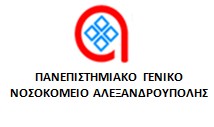 ΑΙΤΗΣΗ ΔΙΑΚΟΜΙΔΗΣ – ΜΕΤΑΚΙΝΗΣΗΣ ΑΣΘΕΝΟΥΣ ΜΕ ΑΣΘΕΝΟΦΟΡΟΗμερομηνία διακομιδής:ΠΡΟΣ:Ε.Κ.Α.Β ΘΡΑΚΗΣ 9η ΠεριφέρειαΤΘ 130 ΑλεξανδρούποληΝοσοκομείο:ΠΡΟΣ:Ε.Κ.Α.Β ΘΡΑΚΗΣ 9η ΠεριφέρειαΤΘ 130 ΑλεξανδρούποληΚλινική/Τμήμα:ΠΡΟΣ:Ε.Κ.Α.Β ΘΡΑΚΗΣ 9η ΠεριφέρειαΤΘ 130 ΑλεξανδρούποληΤηλ. Επικοινωνίας:ΠΡΟΣ:Ε.Κ.Α.Β ΘΡΑΚΗΣ 9η ΠεριφέρειαΤΘ 130 ΑλεξανδρούποληΣΤΟΙΧΕΙΑ ΑΣΘΕΝΟΥΣΣΤΟΙΧΕΙΑ ΑΣΘΕΝΟΥΣΣΤΟΙΧΕΙΑ ΑΣΘΕΝΟΥΣΣΤΟΙΧΕΙΑ ΑΣΘΕΝΟΥΣΣΤΟΙΧΕΙΑ ΑΣΘΕΝΟΥΣΕπώνυμο:Όνομα:Ηλικία:Στοιχεία επικοινωνίας ασθενούς:Στοιχεία επικοινωνίας ασθενούς:                                                                                                        Οδός/Αριθμός Περιοχή                                                                                                        Οδός/Αριθμός Περιοχή                                                                                                        Οδός/Αριθμός Περιοχή                                                                                                        Οδός/Αριθμός Περιοχή                                                                                                        Οδός/Αριθμός ΠεριοχήΔιεύθυνση που θα διακομισθεί ο/η ασθενής: Διεύθυνση που θα διακομισθεί ο/η ασθενής: Διεύθυνση που θα διακομισθεί ο/η ασθενής: ΤΡΟΠΟΣ ΔΙΑΚΟΜΙΔΗΣΤΡΟΠΟΣ ΔΙΑΚΟΜΙΔΗΣΤΡΟΠΟΣ ΔΙΑΚΟΜΙΔΗΣΤΡΟΠΟΣ ΔΙΑΚΟΜΙΔΗΣΤΡΟΠΟΣ ΔΙΑΚΟΜΙΔΗΣΤΡΟΠΟΣ ΔΙΑΚΟΜΙΔΗΣΤΡΟΠΟΣ ΔΙΑΚΟΜΙΔΗΣΤΡΟΠΟΣ ΔΙΑΚΟΜΙΔΗΣΤΡΟΠΟΣ ΔΙΑΚΟΜΙΔΗΣΤΡΟΠΟΣ ΔΙΑΚΟΜΙΔΗΣΦΟΡΕΙΟΧΟΡΗΓΗΣΗ Ο2ΚΑΡΕΚΛΑSCOOPΣΑΝΙΔΑ ΑΚΙΝ.ΣΤΟΙΧΕΙΑ ΜΕΤΑΚΙΝΗΣΗΣ - ΔΙΑΚΟΜΙΔΗΣΣΤΟΙΧΕΙΑ ΜΕΤΑΚΙΝΗΣΗΣ - ΔΙΑΚΟΜΙΔΗΣΣΤΟΙΧΕΙΑ ΜΕΤΑΚΙΝΗΣΗΣ - ΔΙΑΚΟΜΙΔΗΣΑπό Νοσοκομείο σε ΝοσοκομείοΕπανεξέταση/Εισαγωγή/ Επείγουσα διακομιδή Από Νοσοκομείο σε ΝοσοκομείοΠρογραμματισμένο Ραντεβού/ Ειδική ΕξέτασηΑπό Νοσοκομείο σε ΟικίαΕξιτήριοΑπό Οικία σε ΝοσοκομείοΠρογραμματισμένο ΡαντεβούΑπό Οικία σε ΝοσοκομείοΕπανεξέτασηΑπό Νοσοκομείο σε ΓηροκομείοΕξιτήριο/ Επανεξέταση/ Ραντεβού/ ΕπιστροφήΑπό Τ.Ε.Π. σε ΟικίαΕπιστροφήΆλλο (Περιγραφή)ΑΙΤΙΟΛΟΓΙΑ ΧΡΗΣΗΣ ΑΣΘΕΝΟΦΟΡΟΥΠάθηση που δικαιολογεί τη διακομιδή με ασθενοφόρο: Ημερομηνία:                                                     Ο/Η αιτών/ουσα Ιατρός